Name: _______________________Strengths:Next Steps:Conducting Surveys Behaviours/StrategiesConducting Surveys Behaviours/StrategiesConducting Surveys Behaviours/StrategiesConducting Surveys Behaviours/StrategiesStudent thinks of a topic, but isunable to formulate a question ordoes not include sample responses.“My favourite animal is a dog.”Student formulates a question, but struggles to record responses using simple records.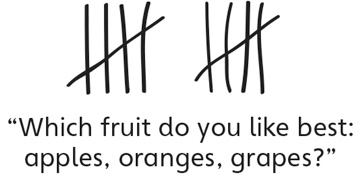 Student formulates a question that can be addressed through a survey and collects data, but struggles to use data to draw conclusions.Student successfully formulatesa question that can be addressedthrough a survey, collects datausing simple records, and uses data to draw conclusions.Observations/DocumentationObservations/DocumentationObservations/DocumentationObservations/DocumentationMaking, Reading, and Interpreting Graphs Behaviours/StrategiesMaking, Reading, and Interpreting Graphs Behaviours/StrategiesMaking, Reading, and Interpreting Graphs Behaviours/StrategiesMaking, Reading, and Interpreting Graphs Behaviours/StrategiesStudent creates a display, butstruggles to translate informationfrom tally chart to graph (i.e., numbers in tally chart andgraph do not match).Student creates a display, butbunches items together ordoes not space items or shadedrectangles equally.Student reads displays, butstruggles to interpret data toanswer questions.Student successfully interpretsdisplays by noting how manymore/less than other categories.Observations/DocumentationObservations/DocumentationObservations/DocumentationObservations/DocumentationBig IdeaBig IdeaBig IdeaBig IdeaBig IdeaIndicators from Learning ProgressionIndicators from Learning ProgressionIndicators from Learning ProgressionIndicators from Learning ProgressionIndicators from Learning ProgressionCurriculum Expectations addressed Curriculum Expectations addressed Curriculum Expectations addressed Curriculum Expectations addressed Curriculum Expectations addressed Curriculum Expectations addressed Curriculum Expectations addressed Curriculum Expectations addressed Curriculum Expectations addressed Curriculum Expectations addressed Student NamesStudent can read and interpret concrete graphs and pictographs.(Activities 1, 4, 6)Student can read and interpret line plots and bar graphs. (Activities 2, 5, 6)Student can write a survey question with a limited number of reasonable responses.(Activities 3, 6)Student can ask a survey question to collect data, and can use collected data to draw conclusions.(Activities 3, 6)Student can create concrete graphs and pictographs to display data.(Activities 4, 6)Student can create line plots and bar graphs to display data. (Activities 5, 6)Student uses math language when answering questions and comparing data. (Activity 1, 2, 3, 4, 5, 6)Student can decide whether two graphs show the same data. (Activities 2, 5)Not ObservedSometimesConsistentlyReads and interprets concrete graphs and pictographs.(Activities 1, 4, 6)Reads and interprets line plots and bar graphs.  (Activities 2, 5, 6)Writes a survey question with a limited number of reasonable responses.(Activities 3, 6)Asks a survey question to collect data, and uses collected data to draw conclusions.(Activities 3, 6)Creates concrete graphs and pictographs to display data.(Activities 4, 6)Creates line plots and bar graphs to display data. (Activities 5, 6)Uses math language when answering questions and comparing data. (Activity 1, 2, 3, 4, 5, 6)Decides whether two graphs show the same data. (Activities 2, 5)